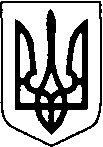 КОВЕЛЬСЬКА МІСЬКА РАДАУПРАВЛІННЯ ОСВІТИНАКАЗ08 жовтня 2019 р.							№ 352Про проведення міської Малої Олімпіадиу 2019-2020 навчальному році На виконання плану роботи міського методичного кабінету на 2019-2020 н.р., з метою забезпечення наступності у роботі з обдарованою учнівською молоддю, пошуку, підтримки та розвитку її творчого потенціалу НАКАЗУЮ:Провести міську Малу олімпіаду учнів 4 класів  на базі КЗ «Навчально-виховний комплекс «загальноосвітня школа І-ІІІ ст.№13-колегіум»  в такі терміни:02 грудня – Англійська мова	                                                          Початок олімпіади о 12.0003 грудня -  Українська мова і література		   Інформатика 04 грудня –  Математика 05 грудня-    Природознавство                  Початок олімпіад о 13.002. Дирекціям навчальних закладів : 2.1. Забезпечити участь команд в міській Малій олімпіаді (квота -  по 2 учасники з кожного предмету (І та ІІ місце), олімпіада з інформатики – один учасник) та супровід її учасників до місця проведення олімпіади та по її закінченню;2.2.  До 17.00 30 листопада 2019 року подати в ММК заявки  на участь за встановленою формою  (додаток 1)2.3. Довести до відома вчителів, відповідальних за підготовку учнів до олімпіад, учителів-членів журі та учнів-учасників олімпіад Регламент проведення міських предметних олімпіад, особливу увагу звернути на п.п.4,5,6,7;2.4. Компенсувати у канікулярний період членам журі, та педагогам, задіяним до проведення олімпіад, відпрацьований позаурочний час ( на підставі заяв).3. Міському методичному кабінету ( Верчук С.С.) :3.1.Підготувати завдання для Малої олімпіади, забезпечити конфіденційність при їх тиражуванні.3.2. Склад журі повідомити ЗЗСО  електронною поштою до 28 листопада 2019 р.4. Директору КЗ «НВК «ЗОШ І-ІІІ ст. №13-колегіум» Філіпчуку С.А.:4.1. Створити належні умови для проведення олімпіад та роботи журі4.2. Передбачити присутність медичного працівника під час проведення олімпіад.5. Контроль за виконанням даного наказу покласти на завідувача ММК  Верчук С.С.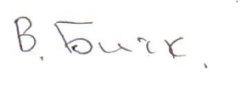 Начальник управління освіти                                 Віктор БИЧКОВСЬКИЙСвітлана Верчук, 50158 Розміщувати заявку на папері формату А-4 альбомною орієнтацією на кожний предмет окремоЗ А Я В К Ана участь команди ______________________у міській Малій олімпіаді з______________________ 2019 -20 н.р.Керівником команди призначено :_________________________________________М.П.                   Директор школи      ____________________________“ ___”      __________________2019 р.Прізвище, ім’я  та по батькові учня ( повністю)Число, місяць, рік народженняКласЗайняте місцеПрізвище, ім’я та по батькові вчителя (повністю)